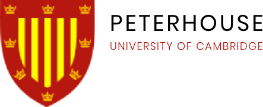 Application Form for admission as a Visiting Student 2023-2024
Applicant: complete this form and pass it to your referee with the supporting documents listed in the checklist below.Referee: complete the questions on page 4 of this form and upload the form and supporting documents by 1 March 2023 at this link. Applications are not accepted by email.
This is an application for a place at Peterhouse as a Visiting Student from 1 October to 30 June, i.e. three terms.  We cannot accept applications for Computer Science, History of Art, Music, Medicine, Veterinary Medicine, Psychological and Behavioural Sciences, Land Economy, Geography, Engineering, Mathematics, Philosophy, Architecture, or Education.  Our Admissions panel considers applications for Visiting Student status as a gathered field after 1 March 2023 Information about Visiting Student status at Peterhouse can be found at https://www.pet.cam.ac.uk/visiting-students .
* contact post-application will be by email onlySUPPORTING DOCUMENT CHECKLIST All documents are to be uploaded together with the application form at this link.
Documents are not accepted by email, and the deadline for both the application form and supporting documents is 1 March 2023.EDUCATIONPlace of study since age 16, qualification, and overall gradeSUBJECT CHOICEPERSONAL STATEMENTFUNDING ARRANGEMENTSCONSIDERATION BY OTHER COLLEGESDo you give Peterhouse permission to share your application with other Colleges that admit visiting students, in the event that we are oversubscribed in your subject? YES/NOREFERENCEThe applicant should state the name and address of one academic referee familiar with their academic work (see below).The referee, who should be an academic member of staff in the faculty or department in which the applicant is enrolled, should complete the remainder of the form, then upload the form and supporting documents by 1 March 2023 at this link. Applications are not accepted by email. 
If the applicant is made an offer of a place at Peterhouse for Visiting Student status their home university will be required to sign a Learning Agreement on their behalf, prior to entry to Cambridge.Link for uploading this application can be found here.						Deadline 1 March 2023Insert passport-stylephotograph hereInsert passport-stylephotograph hereTitleTitleLast nameInsert passport-stylephotograph hereFirst name(s)First name(s)First name(s)Insert passport-stylephotograph hereDate of birthDate of birthDate of birthGenderInsert passport-stylephotograph hereHome addressHome addressHome addressInsert passport-stylephotograph hereTelephoneEmail*Email*NationalityCountry of birthCountry of birthCountry of residence since October 2022, other than for purposes of educationCountry of residence since October 2022, other than for purposes of educationCountry of residence since October 2022, other than for purposes of educationCountry of residence since October 2022, other than for purposes of educationCountry of residence since October 2022, other than for purposes of educationCountry of residence since October 2022, other than for purposes of educationCountry of residence since October 2022, other than for purposes of educationCountry of residence since October 2022, other than for purposes of educationUniversity name & addressUniversity name & addressTranscript: High school
Transcript: Degree, complete or partially complete
Evidence of English Language Competence 
A list of accepted qualifications can be found here.Academic reference, using the relevant part of the form below
Place of studyQualificationScoreFromTo
Subject choice: 
Which subject at Cambridge do you want to study?  Please specify in the blue box above, from the list at https://www.pet.cam.ac.uk/visiting-students and give reasons for your choice here.Which papers (classes) within your chosen subject at Cambridge are you interested in taking if offered a place.  Details of the papers offered in each subject can be found at http://www.study.cam.ac.uk/undergraduate/courses/.Give information about the level and content of subjects and papers (classes) you have taken which are relevant to your intended programme of study.  If you are applying for a scientific subject, please list in detail on a separate sheet the courses studies in your first two years at university; we cannot consider your application without this information.Do you have a disability, Specific Learning Difficulty or long-term illness?      Yes / no

Please specify any adjustments you need for learning and exams: Tell us what particularly interests you about Cambridge and the subject you have chosen.  Outline your plans for the remainder of your university degree, and for your career, specifically how studying your preferred subject (and papers (classes)) at Cambridge will help with those plans.Name of scholarship or other scheme supporting application (if it is NOT Junior Year Abroad, the Studienstftung des Deutschen Volkes, or DAAD, please attach details of the history and nature of the scheme; students wishing to self-fund as Visiting Students must complete a financial undertaking, available from the College):Name of scholarship or other scheme supporting application (if it is NOT Junior Year Abroad, the Studienstftung des Deutschen Volkes, or DAAD, please attach details of the history and nature of the scheme; students wishing to self-fund as Visiting Students must complete a financial undertaking, available from the College):Level of support expected from the scheme named above:Estimated date by which you will know if you will receive  this support:Signed (applicant)DateReferee contact details(please include email)Do you, as the applicant’s academic referee, support this application?YESNOIf YES, please comment, in detail, on the applicant’s academic achievement to date, commitment, capacity for independent study, and suitability for the course of study proposed on this form.  (Please use a separate sheet if necessary.)  If NO please explain here.What qualifications, examination passes, or other credits does the applicant’s current place of study require the applicant to gain from their period of study at Cambridge?Signed (referee)Date